JĘZYK POLSKIKLASA VIIIPONIEDZIAŁEK 25.05.2020ZOOM 8.40Temat: Zostań mistrzem interpunkcji.W trakcie tej lekcji:Poznasz zasady polskiej interpunkcjiCzego będziesz potrzebować do tej lekcji?laptop/komputerdostęp do Internetu i przeglądarki internetowejPlan pracyPrzypomnij sobie zasady polskiej interpunkcji – możesz skorzystać ze słownikaWykonaj zadania w e- podręczniku https://epodreczniki.pl/b/P9b9N2xE6Cele wynikające z podstawy programowej. •	podaje zasady interpunkcyjne wypowiedzeń pojedynczych i złożonych•	uzupełnia zdania, stosując zasady interpunkcji •	podaje zasady wypowiedzeń z imiesłowami i imiesłowowym równoważnikiem zdania WTOREK           26.05.2020                            ZOOM 9.10 Temat: Rozmawiamy o granicach moralnych w sztuce na podstawie fragmentu powieści „Kiedy byłem dziełem sztuki Erica-Emmanuela Schmitta”W trakcie tej lekcji:Czego będziesz potrzebować do tej lekcji?1. laptop/komputer2. dostęp do Internetu i przeglądarki internetowej3. zeszyt i coś do pisania4. podręcznikPlan pracyPrzeczytaj tekst na str. 326.Przedstaw głównego bohatera - notatkaOdpowiedz na pytanie – jakie aspiracje artystyczne miał twórca rzeźby?Treści z podstawy programowej•	Charakteryzuje bohatera w czytanych utworach•	Tworzy notatkę prasową na podstawie fragmentu tekstuŚroda                   27.05.2020                                ZOOM 9.10 Temat: Czym jest kicz? Rozważania na podstawie artykułu Adama Leszczyńskiego.Czego będziesz potrzebować do tej lekcji?1. laptop/komputer2. dostęp do Internetu i przeglądarki internetowej3. zeszyt i coś do pisania4. podręcznikPlan pracyPrzeczytaj tekst na str. 330Zapisz cechy kiczu i cechy jego potencjalnego odbiorcy.Wykonaj zad. 1, str. 332Napisz pracę – Przejawy kiczu dostrzegam w ( wpis na blogu )Treści z podstawy programowej•             Określa cechy kiczu na podstawie artykułu i definicji słownikowej•	Podaje przykłady kiczu•	Redaguje wpis na blogu•	Rozmawia na temat kiczuPIĄTEK                   29.05.2020                                ZOOM 9.10 Temat:  Inwokacja  Pana Tadeusza jako wyraz tęsknoty za ojczyzną.Czego będziesz potrzebować do tej lekcji?1. laptop/komputer2. dostęp do Internetu i przeglądarki internetowej3. zeszyt i coś do pisania4. podręcznikPlan pracy Wysłuchaj https://www.youtube.com/watch?v=66Nf9T5CGi8Ustal kolejność elementów kompozycyjnych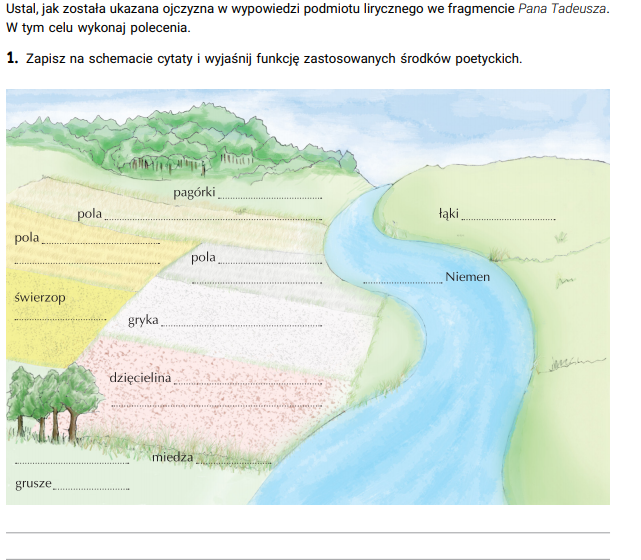 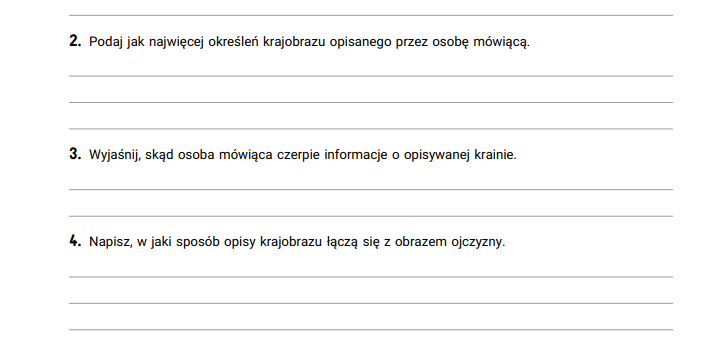 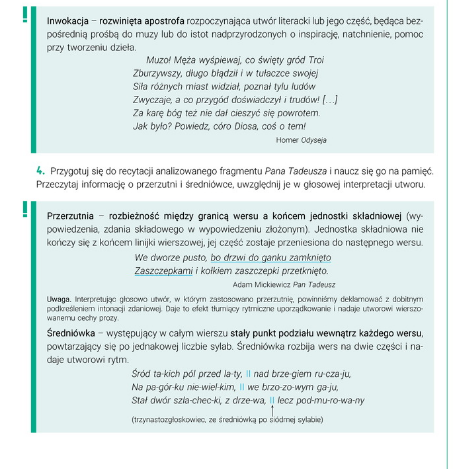 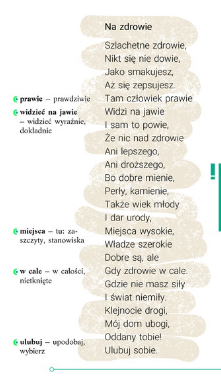 Przeczytaj utwór Jana Kochanowskiego i napisz, dlaczego A. Mickiewicz rozpoczął swoją epopeję taką aluzją literacką?Treści z podstawy programowej•	ustala kolejność elementów kompozycyjnych utworu: apostrofy, wtrącenia, rozbudowanego porównania, opisu •	charakteryzuje podmiot liryczny, cytując odpowiednie fragmenty tekstu  •	recytuje utwór, uwzględniając w głosowej interpretacji przerzutnię i średniówkę •	rozpoznaje aluzję literacką w utworze i określa jej funkcję